=========================================================== 08.07.2020                                       с. Рязановка                                       №  38-п  О присвоении адреса  земельному участку В соответствии с Постановлем РФ от 19.11.2014 № 1221 «Об утверждении Правил присвоения, изменения и аннулирования адресов»,   руководствуясь Уставом муниципального образования Рязановский сельсовет  постановляет:1. Присвоить адрес  земельному участку площадью 1000 кв.м. : Российская Федерация, Оренбургская область, Асекеевский муниципальный район, сельское поселение Рязановский сельсовет, Рязановка село, Нефтяников улица, участок № 11 (одинадцать).2.  Постановление вступает в силу после его подписания.Глава муниципального образования                                            А.В. БрусиловРазослано: прокурору района, администрации района, в дело.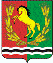 АДМИНИСТРАЦИЯМУНИЦИПАЛЬНОГО ОБРАЗОВАНИЯ РЯЗАНОВСКИЙ СЕЛЬСОВЕТ АСЕКЕВСКОГО РАЙОНА ОРЕНБУРГСКОЙ ОБЛАСТИП О С Т А Н О В Л Е Н И Е